Year 7QuickEvidenceTestName: ______________ Tutor Group: _____Evidence of The Battle of Kadesh, 1285 BC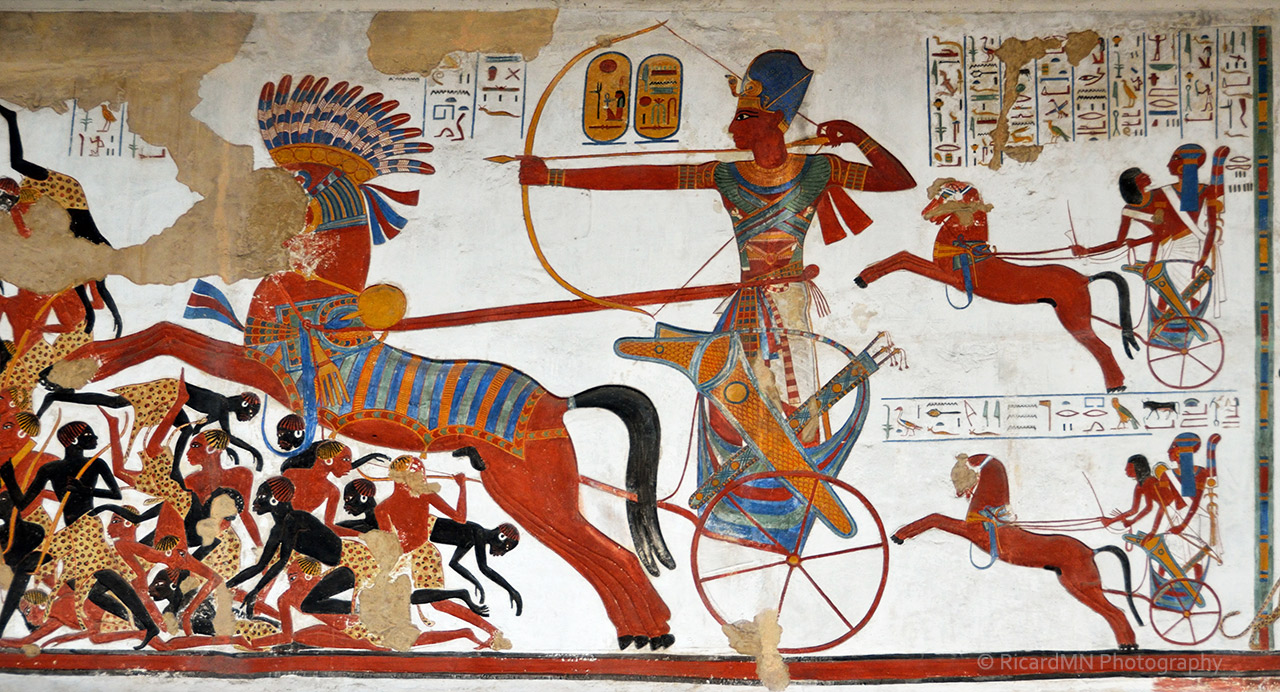 Source A – An Egyptian Tomb painting of the Battle of Kadesh, made around 1284 BC.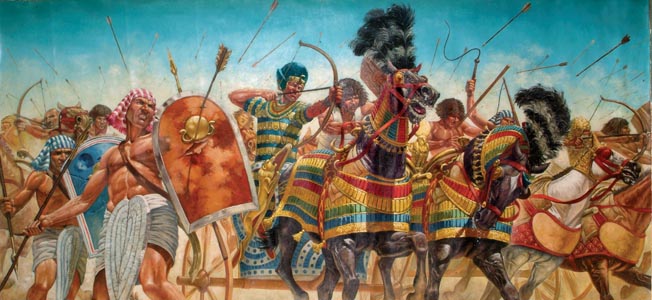 Source B – A modern book illustration of the Battle of Kadesh, made around 2000 AD.Question 1Look at both sources and their citations.Which is a contemporary Egyptian source? Explain why it is contemporary.Source _____ is a contemporary Egyptian source.				   [1m]Reasons why : ____________________________________________________ ______________________________________________________________________________________________________________________________________________________________________________________________________________________________________________________________     [2m]Question 2Look at both sources.Which man in the sources is Ramesses II? What evidence supports this?In Source A it is __________________________________________.	   [1m]Reasons why : ____________________________________________________ ______________________________________________________________________________________________________________________________________________________________________________________________________________________________________________________________     [2m]In Source B it is __________________________________________.	   [1m]Reasons why : ____________________________________________________ ______________________________________________________________________________________________________________________________________________________________________________________________________________________________________________________________     [2m]Question 3Look at Source B.List all the weapons being used at the Battle of Kadesh.______________________________________________________________________________________________________________________________________________________________________________________________________________________________________________________________     [5m]Question 4Look at Source A.How does the source suggest Ramesses II & his Army was outnumbered at the Battle of Kadesh?_______________________________________________________________________________________________________________________________________________________________________________________________________________________________________________________________________________________________________________________________     [1m]Question 5Look at both sources.In what ways is the content of both sources the same?_______________________________________________________________________________________________________________________________________________________________________________________________________________________________________________________________________________________________________________________________     [2m]Question 6Look at both sources.In what ways is the content of both sources different?_______________________________________________________________________________________________________________________________________________________________________________________________________________________________________________________________________________________________________________________________     [2m]Question 7Look at both sources.Why is the content of both sources different?_______________________________________________________________________________________________________________________________________________________________________________________________________________________________________________________________________________________________________________________________     [1m]TOTAL ____ / 20Evidence of Julius Caesar, 100 BC – 44 BC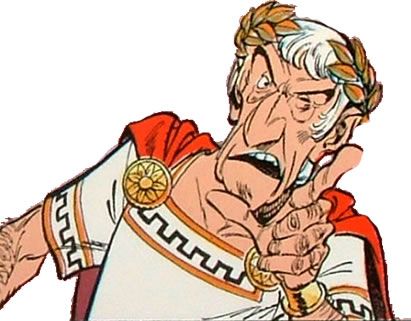 Source C – A book illustration of Julius Caesar, drawn by Albert Uderzo in 1961 AD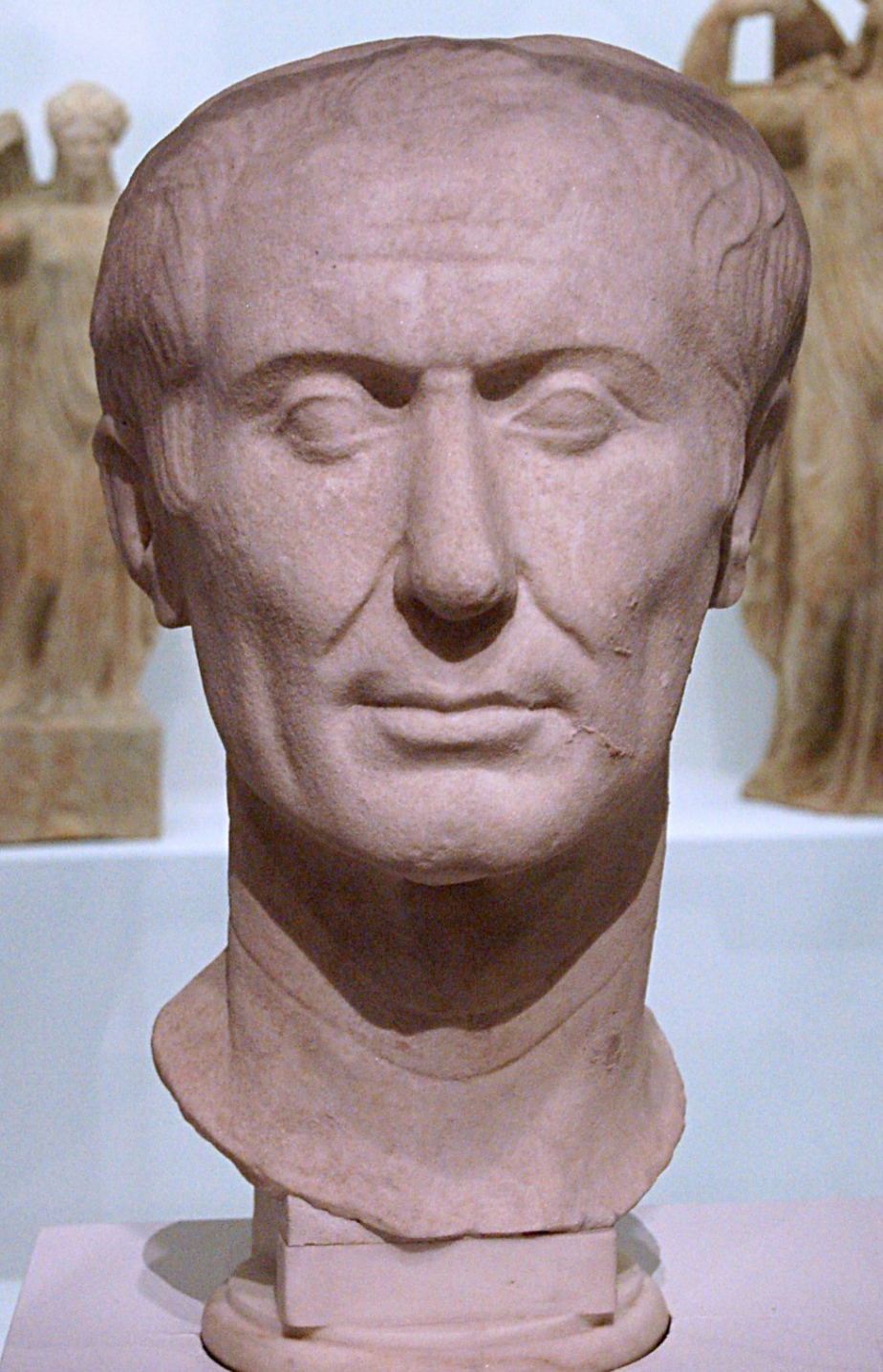 Source D – The Tusculum portrait of Julius Caesar, in marble, made around 45 BCSource E – Description of Julius Caesar by Roman historian, Suetonius, around 120 ADSource F – Description of Julius Caesar by historian, Mary Beard, in 2018 ADQuestion 8Look at all four sources and their citations.Which 2 are contemporary Roman sources? Explain why they are contemporary.Source _____ and Source _____ are contemporary Roman sources.	   [2m]Reasons why : ____________________________________________________ _______________________________________________________________________________________________________________________________________________________________________________________________________________________________________________________________________________________________________________________________     [4m]Question 9Look at all four sources and their citations.Which 2 are modern historical sources? Explain why they are modern.Source _____ and Source _____ are modern historical sources.	   	   [2m]Reasons why : ____________________________________________________ _______________________________________________________________________________________________________________________________________________________________________________________________________________________________________________________________________________________________________________________________     [4m]Question 10Look at all four sources.Which 2 are the best for knowing what Julius Caesar looked like? Explain why.Source ____ and Source ____ are best for knowing what he looked like. [2m]Reasons why : ____________________________________________________ _______________________________________________________________________________________________________________________________________________________________________________________________________________________________________________________________________________________________________________________________     [4m]Question 11Look at all four sources.Which 1 is the best for knowing how Julius Caesar ruled? Explain why.Source ____ is the best for knowing how Julius Caesar ruled. 		   [2m]Reasons why : ____________________________________________________ __________________________________________________________________________________________________________________________________________________________________________________________________________________________________________________________________________________________________________________________________________________________________________________________________________________________________________________________________________________________________________________________________     [4m]Question 12Look at all four sources.Which 1 is the least useful to historians studying Julius Caesar? Explain why.Source ____ is the least useful to historians studying Julius Caesar.       [2m]Reasons why : ____________________________________________________ __________________________________________________________________________________________________________________________________________________________________________________________________________________________________________________________________________________________________________________________________________________________________________________________________________________________________________________________________________________________________________________________________     [4m]TOTAL ____ / 30